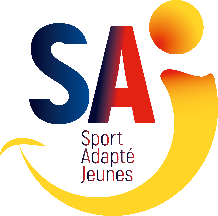 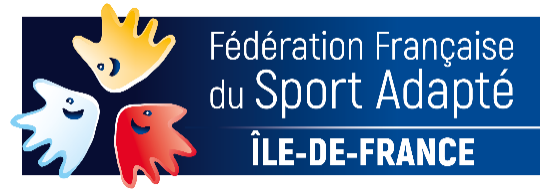 FICHE D’INSCRIPTION – Para Tennis de table Adapté – 29/11/23 – Voisins-le-Bretonneux (78)Nom de l’établissement/club : ……………………………………………………………………………………………….…………………….Adresse postale de l’établissement : ………………..……………………………………………………………………………………………Contact service comptabilité : ……………………………………………………………………………………………………………………….Contact de la personne présente le jour J : ……………………………………………………………………………………………………NOMPrénomSexe (M/F)Date de naissance(JJ/MM/AAAA)N° de licence FFSA (si licence annuelle)Licence découverte (10€) : OUI/NON